LAPORAN KERJA PRAKTIKDIVISI TEMPAT KERJA PRAKTIK PADA NAMA INSTANSI TEMPAT PELAKSANAAN KPDISUSUN OLEHISI NAMA MAHASISWAISI NPM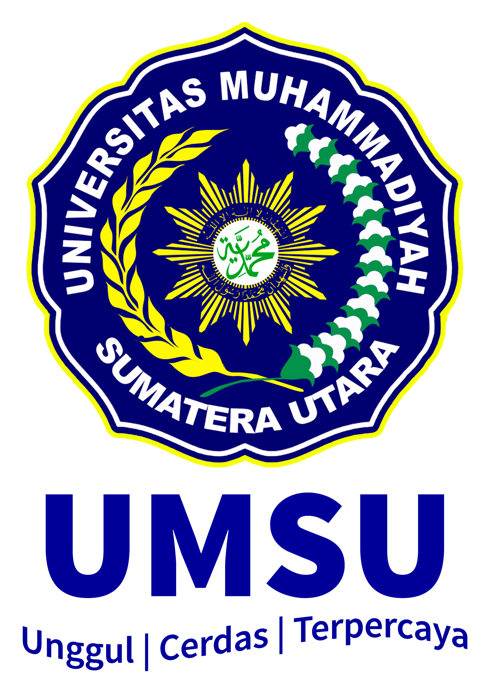 PROGRAM STUDI SISTEM INFORMASIFAKULTAS ILMU KOMPUTER DAN TEKNOLOGI INFORMASIUNIVERSITAS MUHAMMADIYAH SUMATERA UTARAMEDAN2023HALAMAN PENGESAHANLAPORAN KERJA PRAKTIKJUDUL LAPORAN	: Isi Judul LaporanNAMA		: Isi Nama MahasiswaNPM			: Isi NPMPROGRAM STUDI	: Isi ProdiDISETUJUI OLEH:DAFTAR ISISAMPUL									iHALAMAN PENGESAHAN						iiKATA PENGANTAR							iiiDAFTAR ISI									ivDAFTAR GAMBAR								vDAFTAR TABEL								viDAFTAR LAMPIRAN							viiBAB I. PENDAHULUAN							1	1.1. Latar Belakang							1	1.2. Tujuan Kerja Pratik						2	1.3. Waktu dan Tempat						2BAB II. GAMBARAN UMUM PERUSAHAAN				3	2.1. Sejarah dan Profil							3	2.2. Fungsi Visi dan Misi						8	2.3. Logo dan Makna							10	2.4. Struktur Organisasi						12	2.5. (Tambahan Bila dianggap Perlu)BAB III. PELAKSANAAN KERJA PRAKTIK				15	3.1. Kegiatan Kerja Praktik						15	3.2. Hambatan dalan Kegiatan Kerja Praktik				27	3.3. (Tambahan Bila dianggap Perlu)BAB IV. PENUTUP								40	4.1. Kesimpulan							40	4.2. Saran								40DAFTAR PUSTAKA								41LAMPIRAN 1. SURAT PENGAJUAN KP DARI FAKULTAS		42LAMPIRAN 2. SURAT BALASAN PERUSAHAAN			43LAMPIRAN 3. SK/SURAT TUGAS DOSEN PEMBIMBING		44LAMPIRAN 3. LOGBOOK KEGIATAN					45LAMPIRAN 4. NILAI DARI PERUSAHAN				46LAMPIRAN 5. NILAI DARI DOSEN PEMBIMBING			47BAB IPENDAHULUANBAB 2GAMBARAN UMUM PERUSAHAANBAB 3PELAKSANAAN KERJA PRAKTIKBAB IVPENUTUP4.1. Kesimpulan4.2. SaranDAFTAR PUSTAKALAMPIRANLOGBOOK KEGIATAN HARIAN KERJA PRAKTIK MAHASISWAFAKULTAS ILMU KOMPUTER DAN TEKNOLOGI INFORMASIUNIVERSITAS MUHAMMADIYAH SUMATERA UTARAKEGIATAN KERJA PRAKTIKLEMBAR PENILAIAN KERJA PRAKTIK MAHASISWAFAKULTAS ILMU KOMPUTER DAN TEKNOLOGI INFORMASIUNIVERSITAS MUHAMMADIYAH SUMATERA UTARA							Kota, Tgl Bulan Tahun							Pembimbing Lapangan							(Pembimbing Lapangan)							NIP.LEMBAR PENILAIAN LAPORAN KERJA PRAKTIK FAKULTAS ILMU KOMPUTER DAN TEKNOLOGI INFORMASIUNIVERSITAS MUHAMMADIYAH SUMATERA UTARA							Kota, Tgl Bulan Tahun							Pembimbing Laporan							(Pembimbing Laporan)							NIDN.Ket:Dosen Pembimbing LaporanNama Dosen Pembimbing LKPNIDN. Ketua Program StudiNama Program StudiNama Ketua ProdiNIDN. Pembimbing LapanganNama Pembimbing LapanganNIP.DekanDr. Al-Khowarizmi, S.Kom., M.Kom.NIDN. 0127099201NAMA INSTANSI:(Nama Instansi)NAMA PEMBIMBING LAPANGAN:(Nama Pembimbing lapangan Beserta Gelar)NAMA MAHASISWA :(Nama Mahasiswa)NPM:(NPM)PROGRAM STUDI(Isi Program Studi)NoTanggalUraian Kegiatan dan DokumentasiParaf Mentor11 Januari 2023Pengenalan awal perusahaan yang di pimpin langsung oleh Koordinator HRD.DstDosen Pembimbing Laporan(Nama Dosen Pembimbing LKP)NIDN. Pembimbing Lapangan(Nama Pembimbing Lapangan).NIP.NAMA INSTANSI:(Nama Instansi)NAMA PEMBIMBING LAPANGAN:(Nama Pembimbing lapangan Beserta Gelar)NAMA MAHASISWA :(Nama Mahasiswa)NPM:(NPM)PROGRAM STUDI(Isi Program Studi)NoUraianNilai dalam Angka1Etika dan Kepribadian2Penguasaan Materi Pekerjaan3Kedisiplinan4Kreativitas5Kerjasama timNilai Rata-RataNilai Rata-RataNAMA MAHASISWA :(Nama Mahasiswa)NPM:(NPM)PROGRAM STUDI:(Isi Program Studi)DOSEN PEMBIMBING:(Isi Nama Dosen Pembimbing)NoUraianNilai dalam Angka1Kesesuaian laporan dengan keadaan rill dilapangan2Sistematikan dan keruntutan laporan3Pengorganisasian materi dan isi laporan4Kelengkapan isi laporan5Pengunaan Bahasa baku yang baik dan benar dengann tata tulisnyaNilai Rata-Rata Laporan KPNilai Rata-Rata Laporan KPNilai Akhir = (Rata-Rata KP + Rata-Rata LKP) / 2Nilai Akhir = (Rata-Rata KP + Rata-Rata LKP) / 2Nilai dalam HurufNilai dalam HurufA85-100A-80-84,9B+75-89,9B70-74,9B-65-69,9C+60-65,9C55-59,9Tidak Lulus0-54,9